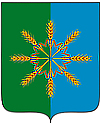 Администрация Новозыбковского районаР А С П О Р Я Ж Е Н И Еот 16 марта 2012 г.                                                                                                 № 91-рг. НовозыбковОб отводе мест отдыха на территории Новозыбковского района в весенне-летний период 2012 года	В соответствии с Федеральным законом от 06.10.2003 года № 131-Ф3 «Об общих принципах местного самоуправления в РФ», постановления администрации Брянской области от 15.02.2006 года № 101 «Об утверждении Правил охраны жизни людей на водоемах Брянской области»:1. Рекомендовать главам сельских поселений (Верещакской, Деменской, Замишевской, Старобобовичской, Старокривецкой, Тростанской, Халеевичской, Шеломовской) обеспечить выполнение мероприятий по безопасности жизни людей на водных объектах на 2012 год:- срок до 28 апреля 2012 года принять нормативно правовые акты об отводе мест отдыха на территориях сельских поселений в весенне-летний период;- определить места массового отдыха и установить контроль за санитарным состоянием территорий, отведенных для отдыха населения;- в местах несанкционированного отдыха населения выставить запрещающие знаки;- назначить должностных лиц, ответственных за обеспечение безопасности людей на водных объектах сельского поселения;- создать добровольно-общественные формирования по проведению профилактической работы с населением по вопросам безопасности и оказанию помощи терпящим бедствие на воде.	2. Рекомендовать ТО ТУ «Роспотребнадзор» по г. Новозыбкову, Новозыбковскому, Злынковскому и Климовскому районам (Кудряшов А.В.) провести исследование воды в открытых водоемах района.	3. Рекомендовать ГКУ Брянской области «Злынковское лесничество» (Солоненко М.А.), арендаторам лесного фонда, в целях обеспечения пожарной безопасности и  ограничения доступа отдыхающих в лесные угодья, примыкающие к местам массового отдыха по реке Ипуть в районе с. Перевоз, с. Старые Бобовичи, с. Новые Бобовичи, с. Катичи, с. Халеевичи, д. Журавки, д. Ягодное установить запрещающие знаки (аншлаги).	4. Рекомендовать МО МВД России «Новозыбковский» (Семченко Н.Н.) обеспечить соблюдение общественного порядка в местах массового отдыха населения на водоемах района.	5. Распоряжение администрации Новозыбковского  района от 31.03.2011 года № 117-р «Об отводе мест отдыха на территории Новозыбковского района в весенне-летний период 2011 года» с контроля снять как утратившее силу.	6. Контроль за исполнением данного распоряжения возложить на заместителя главы администрации района Е.А. Кравцова.Глава администрации района 							В.В. АлексеевСердюков А.П.56921